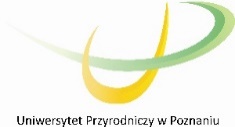 Wykonawca:………………………………………………………………………………(pełna nazwa/firma, adres, w zależności od podmiotu: NIP/PESEL, KRS/CEiDG)reprezentowany przez:………………………………………………………………………………(imię, nazwisko, stanowisko/podstawa do reprezentacji)FORMULARZ OFERTY Nawiązując do ogłoszonego przetargu nieograniczonego na dostawę ekstraktora, oferujemy wykonanie zamówienia za cenę:netto:……………………..  PLNsłownie:……………………………………………………………………………,brutto:…………………….. PLNsłownie:……………………………………………………………………………,do ceny netto zostanie doliczony podatek VAT w wysokości ……..%Dane Wykonawcy:Nazwa:		Siedziba:		Adres poczty elektronicznej		Strona internetowa		Numer telefonu	0 (**) 	Numer faksu	0 (**) 	Numer REGON		Numer NIP		Oświadczamy, że w cenie zostały uwzględnione wszelkie koszty związane z wykonaniem zamówienia zgodnie z wymaganiami określonymi w SIWZ.Oświadczamy, że zapoznaliśmy się ze Specyfikacją Istotnych Warunków Zamówienia i uznajemy się za związanych określonymi w niej zasadami postępowania.Oświadczamy, że wypełniliśmy obowiązki informacyjne przewidziane w art. 13 lub art. 14 RODO wobec osób fizycznych, od których dane osobowe bezpośrednio lub pośrednio pozyskaliśmy w celu ubiegania się o udzielenie zamówienia publicznego w niniejszym postępowaniu*.Oświadczamy, że zawarte w SIWZ: wzór protokołu zdawczo-odbiorczego (załącznik nr 8) oraz projekt umowy (załącznik nr 9 do SIWZ) zostały przez nas zaakceptowane i zobowiązujemy się w przypadku wyboru naszej oferty do zawarcia umowy na wyżej wymienionych warunkach,  w miejscu i terminie wyznaczonym przez Zamawiającego.Dostawę objętą zamówieniem zamierzamy wykonać sami. Oświadczamy, że jesteśmy związani ofertą przez okres wskazany w SIWZ.6) Warunki płatności – do 30 dni od daty doręczenia faktury VAT potwierdzonej podpisanym protokołem zdawczo-odbiorczym.7) Zobowiązujemy się do realizacji zamówienia w terminie: do …..tygodni od daty zawarcia umowy.8) Oferujemy gwarancję: … miesięcy 9) Zastrzeżenie Wykonawcy:Zgodnie z art. 8 ust. 3 Prawa zamówień publicznych nie ujawnia się informacji stanowiących tajemnicę przedsiębiorstwa, jeżeli Wykonawca, nie później niż w terminie składania ofert zastrzegł, że nie mogą być one udostępnione oraz wykazał, iż zastrzeżone informacje stanowią tajemnicę przedsiębiorstwa. Wykonawca zastrzega, iż wymienione niżej dokumenty składające się na ofertę nie mogą być udostępnione innym uczestnikom postępowania:…………………………………………………………………………………..10) Oświadczam/y, że jesteśmy małym/średnim  przedsiębiorcą (właściwe Wykonawca zaznacza poprzez podkreślenie)(Zgodnie z zaleceniem Komisji z dnia 6 maja 2003 r. dotyczącym definicji małych i średnich przedsiębiorstw (Dz. Urz. UE L124 z 20.05.2003):- małe przedsiębiorstwo- to przedsiębiorstwo, które zatrudnia mniej niż 50 osób i którego roczny obrót lub roczna suma bilansowa nie przekracza 10 milionów EUR. - średnie przedsiębiorstwa: przedsiębiorstwa, które nie są mikroprzedsiębiorstwami ani małymi przedsiębiorstwami i które zatrudniają mniej niż 250 osób i których roczny obrót nie przekracza 50 milionów EUR lub roczna suma bilansowa nie przekracza 43 milionów EUR). 11) Oświadczamy, iż dokument KRS/CEDIG wskazany przez wykonawcę jest dostępny za pomocą bezpłatnych ogólnodostępnych baz danych pod adresem www………………………..12) Załącznikami do niniejszej oferty są:*1) .........................................................................2) ………………………………………………..3) ………………………………………………..*Należy wpisać tyle punktów ile jest to konieczne	............................. dnia ..............................................................................................(pieczęć i podpis osoby uprawnionej do składaniaoświadczeń woli w imieniu Wykonawcy)        ZAŁĄCZNIK NR 1                                                                                                                                                                           